Носит одуванчикЖёлтый сарафанчик.Подрастёт - нарядитсяВ беленькое платьице:Лёгкое,воздушное,Ветерку послушное.  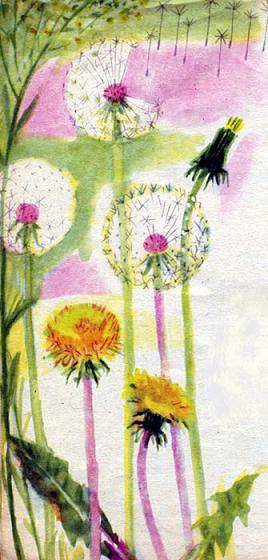 